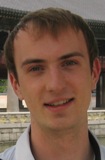 Colin Campbell-Verduyn467 Changcheon-dong, Seodaemun-gu, Seoul, South Korea467 창천동 서대문구 서울시대한민국April 20, 1988. Canadian. Male.EXPERIENCE:Sept 2012 - Present 	Simpac Metalloy	   	  						Seoul South KoreaEnglish teacher: Business English, conversation, grammar, writingTaught English at a private Korean company in YeouidoWorked with the company’s employees in classes of 4-8 students at a timeImproved a variety of skills: speaking, reading and writingEmployees learned to speak English confidently in overseas businessSept 2011 - Aug 2012       Department of Foreign Affairs and International Trade Canada (DFAIT) 	Seoul
South Korea			Political, Economic and Public Affairs AnalystWorked at the Embassy of Canada in Seoul in the PERPA section (Political/Economic/Public Affairs)Wrote political and economic briefs providing analysis on the current and future state of relations between Canada and South Korea  Prepared for the arrival and logistics of Canadian ministers for the Nuclear Security Summit in Seoul, March 2012Engaged with North Korean defectors on a weekly basis at the EmbassySet up Embassy of Canada Twitter and Facebook pages to keep Canadian expatriates apprised of political, economic, security and social developments in South KoreaEngaged with partners at European embassies on a biweekly basis March 2012-Present          English tutor in Korea
South KoreaI have been tutoring Koreans in Korea for 2.5 yearsI have tutored both young children as well as adults and business professionalsI have experience with grammar, conversation, vocabulary, business English etc.I am also a business English teacher at my job at Simpac MetalloyI currently tutor 2 children (ages 7 and 11) and a 42 year old Korean manI will be teaching a children’s summer camps August 4-14, 2014EDUCATION:2010 – 2011			London School of Economics, London, United Kingdom MSc Global Politics, Grade: Merit, Graduation: December 2011 Coursework: Latin American, Southeast Asian and Northeast Asian political and economic development, Globalization courses with emphasis on international politics, global governance and the impact of globalization on trade, financial regulation, 21st Century conflict/warfare and democratization Thesis: ‘’Dual transitions in Argentina and Thailand: Does simultaneous economic liberalization and democratization help or hinder democratization?’’ 2006 - 2010           	Dalhousie University, Halifax, Canada (Dean’s Scholarship)BA Double Major in Political Science and History, GPA: 3.6, Graduation: May 2010Coursework: European Union, African, Latin American politics, 17th Century colonial history, macroeconomics, SpanishDean’s list in 4th year for 4.0 GPA2009	           	Universidad de Salamanca, Salamanca, SpainExchange program focusing primarily on Spanish grammar and conversational fluencyADDITIONAL:Languages: English (fluent), French (fluent), Spanish (fluent), Portuguese (high level reading ability; basic speaking ability), Korean (basic), Dutch (basic)Dual citizen of Canada and The NetherlandsComputer Skills: HTML, Adobe Photoshop, Microsoft Office, DSSInternational experience in North America, European and Northeast AsiaHobbies: European Football, Hockey, Abstract Art, Electro-Soul Music, Colonial History of the Americas